Як здолати хвилювання перед тестуванням, контрольною роботою, підсумковою атестацією?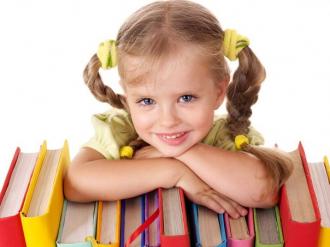 • Ретельно вивчайте матеріал.• Не бійтеся наближення тестування, контрольної роботи, підсумкової атестації.• Сприймайте це як можливість показати обширність своїх знань і отримати винагороду за виконану вами роботу.• Потрібно добре виспатися в ніч перед перевіркою знань.• Відведіть собі час із запасом, особливо для справ, які треба виконати заздалегідь, приходьте на урок незадовго до початку.• Розслабтеся перед тестом, контрольною роботою, підсумковою атестацією.• Не прагніть повторити весь матеріал в останню хвилину.• Не приходьте на урок з порожнім шлунком